CONJUNTIVITIS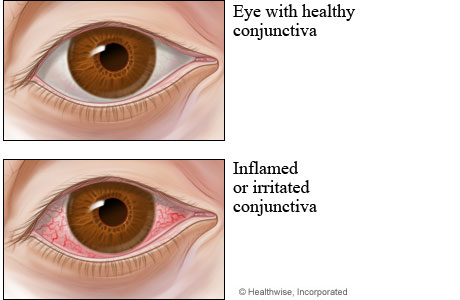 También conocido como “ojo rojo” o “ojo rosado”. En términos simples es una irritación o infección del Membrana que cubre la parte blanca del ojo llamada conjuntiva. La membrana se hincha y los vasos sanguíneos de la membrana se dilatan (se ensanchan), lo que hace que el ojo se enrojezca. ¿Qué causa la conjuntivitis? Las causas más comunes son las infecciones virales y bacterianas, así como las alergias y los irritantes ambientales. Síntomas: Enrojecimiento dentro y alrededor de los ojos. Hinchazón y dolor Picazón, ardor o escozor Ojos llorosos o secreción Párpados con costras o pegados por la mañana ¿Cómo se puede prevenir la conjuntivitis? Lávese las manos frecuentemente con agua y jabón. No toque los ojos ni el área alrededor de los ojos. Nunca comparta cosméticos o medicamentos para los ojos. Lave las toallas y la ropa de cama (fundas de almohada) en agua caliente. Abstenerse de utilizar lentes de contacto o maquillaje cuando los ojos estén enrojecidos o irritados. ¿Cómo se trata la conjuntivitis cuando es causada por: Alergias: La mejor forma de controlar una alergia es evitar su origen. Las compresiones frías y las gotas para los ojos para las alergias ayudan a reducir la hinchazón, el enrojecimiento y la picazón. El Dr. Gupta puede recetar gotas para los ojos o medicamentos orales cuando las alergias son graves. Infecciones bacterianas: el Dr. Gupta puede recetarle gotas para los ojos o un ungüento para matar las bacterias. Todos los medicamentos deben terminarse según las indicaciones (incluso cuando la infección parezca haber desaparecido). Las compresas tibias también pueden resultar útiles. Infecciones virales: Las infecciones virales son muy contagiosas. El Dr. Gupta puede recetar gotas para los ojos para ayudar a eliminar la infección; sin embargo, la mayoría de las infecciones virales desaparecen por sí solas. También son útiles las lágrimas artificiales y las compresas tibias. Irritantes ambientales: Lo mejor que puede hacer es primero evitar el irritante. Las lágrimas artificiales ayudan a enjuagar los ojos y lubricar su superficie. El Dr. Gupta puede recetarle algunas gotas para los ojos para reducir la hinchazón y el enrojecimiento.